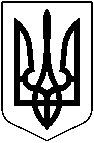                                                               УКРАЇНА          МАЛИНСЬКА МІСЬКА РАДА ЖИТОМИРСЬКОЇ ОБЛАСТІ                                             РОЗПОРЯДЖЕННЯ                                                        МІСЬКОГО ГОЛОВИвід 16.06.2021  № 141  Про Внесення змін до розпорядженнявід 18.09.2006 № 180 «Про організацію бухгалтерського обліку та облікову політику виконавчого комітету Малинської міської ради»    З метою забезпечення належного ведення бухгалтерського обліку у виконавчому комітеті Малинської міської ради, своєчасного надання достовірної інформації користувачам фінансової звітності, відповідно до Закону України «Про бухгалтерський облік та фінансову звітність в Україні»,  
керуючись підпунктом 20 частини четвертої статті 42 Закону України «Про місцеве самоврядування в Україні»:Внести зміни до розпорядження від 18.09.2006 № 180 «Про організацію бухгалтерського обліку та облікову політику виконавчого комітету Малинської міської ради» в п.12 «зміни Податкового кодексу України, а саме: «вартісний критерій для МНМА – 20 000 грн. застосовувати до всіх об’єктів, які вводяться в експлуатацію з січня 2021р.»Контроль за виконанням вимог цього розпорядження залишаю за собою.Міський голова                                                                   Олександр СИТАЙЛО  Проєкт погоджено:Розробник:____________  Альона ТІШИНА16.06.2021Ірина КОПИЛО16.06.2021Михайло ПАРФІНЕНКО 16.06.2021Олена ОТЮСЬКО